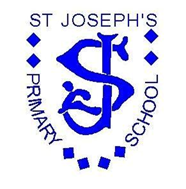 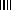 St Joseph’s RC Primary School Year 4 Yearly OverviewSt Joseph’s RC Primary School Year 4 Yearly OverviewSt Joseph’s RC Primary School Year 4 Yearly OverviewSt Joseph’s RC Primary School Year 4 Yearly OverviewSt Joseph’s RC Primary School Year 4 Yearly OverviewSt Joseph’s RC Primary School Year 4 Yearly OverviewSt Joseph’s RC Primary School Year 4 Yearly OverviewSt Joseph’s RC Primary School Year 4 Yearly OverviewSt Joseph’s RC Primary School Year 4 Yearly OverviewSt Joseph’s RC Primary School Year 4 Yearly OverviewAutumn 1Autumn 2Autumn 2Spring 1Spring 2Summer 1Summer 2Reading Comprehension TextRoman Britain, by Ruth Brocklehurst (summarising)The Time-Travelling Cat and the Roman Eagle, by Julia Jarman (retrieval)Volcanoes in Action, by Anita Ganeri (retrieval)Tsunamis on the Move, by International Tsunami Information Center, Hawaii, USA (word meaning)Russian Doll, by Rachel Rooney (word meaning)A Christmas Tree by Charles DickensThe Little Daughter of the Snow, by Arthur Ransome (Inference) The History behind Christmas Traditions, by The Telegraph (retrieval)The Moomins and the Great Flood, by Tove Jansson (relationship)For Forest, by Grace Nichols (inference)The Borrowers, by Mary Norton (retrieval)Max and the Millions, by Ross Montgomery (prediction)The Little Daughter of the Snow, by Arthur Ransome (Inference) The History behind Christmas Traditions, by The Telegraph (retrieval)The Moomins and the Great Flood, by Tove Jansson (relationship)For Forest, by Grace Nichols (inference)The Borrowers, by Mary Norton (retrieval)Max and the Millions, by Ross Montgomery (prediction)My Secret War Diary by Flossie Albright, by Marcia Williams (inference)The Amazing Story of Adolphus Tips, by Michael Morpurgo (inference)The Secret World of Polly Flint, by Helen Cresswell (inference)Heatwave Raises Lost ‘Atlantis’ Village from Its Watery Grave by Daily Mail (Mixed Skills)Threats to African Elephants, by World Wide Fund for Nature (WWF) (retrieval)The Great Elephant Chase, by Gillian Cross (inference)Black Beauty, by Anna Sewell (retrieval)Charlotte’s Web, by E.B. White (word meaning)A Series of Unfortunate Events: The Bad Beginning, by Lemony Snicket (word choice)Little Women, by Louisa May Alcott (word meaning)Everything Castles, by Crispin Boyer (comparison)Sir Gawain and the Green Knight, by Michael Morpurgo (mixed skills)Non-chronological report – Mountains (inference) Should the Wonka factory be closed down? (retrieval)Diary entry – New boy at school (Mixed Skills) Explanation – How does the digestive system work? (inference) Instructions – How to train your dragon (retrieval)Character description – Aspidochelone (inference)Instructions – How to play wizard’s chess (retrieval)Explanation – How is Fairtrade tea farmed? (inference) Non-Chronological report – Manchester (Mixed Skills)Setting description- The Rainforest (retrieval)Discussion – Were the Romans the best inventors in history? (inference)Literacy (Cracking Writing Focus)Continuing a fantasy adventure storyWriting a present tense report/information textWriting a real life storyContinuing a fantasy adventure storyWriting a present tense report/information textWriting a real life storyContinuing a fantasy adventure storyWriting a present tense report/information textWriting a real life storyCreating an historical settingWriting a persuasive text/advertWriting an adventure storyCreating an historical settingWriting a persuasive text/advertWriting an adventure storyWriting a past tense report/information textWriting new lines for a rhyming poemWriting an explanatory textWriting a past tense report/information textWriting new lines for a rhyming poemWriting an explanatory textMathsPlace value Addition and subtractionLength and perimeterMultiplication & Division Place value Addition and subtractionLength and perimeterMultiplication & Division Place value Addition and subtractionLength and perimeterMultiplication & Division Multiplication and Division Measurement FractionsDecimalsMultiplication and Division Measurement FractionsDecimalsDecimalsMoneyTimeStatisticsProperties of shapePosition & Direction DecimalsMoneyTimeStatisticsProperties of shapePosition & Direction ScienceWhat’s the Sound?Living ThingsLiving ThingsLooking of States Teeth and EatingTeeth and EatingPower It UpREThe BibleTrust in GodTrust in GodJesus, the teacherJesus, the SaviourThe Early ChristiansHinduismHistoryAncient EgyptAncient EgyptThe RomansCrime and Punishment GeographyThe AmericasThe AmericasRivers and the Water CycleEarthquakes and VolcanoesComputingSpreadsheets (IT)Spreadsheets (IT)Spreadsheet ProgramCreating a Video(IT)Coding with Scratch(CS)Branching Databases(IT)Repetition and Forever Loops(CS)PEDance & Swimming Dance & Swimming Swimming Outdoor Games FundamentalsH-E-F Coordination, passing and receiving.Dance Swimming GymnasticsCoordination, strength and flexibility.Swimming GamesInvasion - Attacking and defending principlesDance SwimmingSwimming Outdoor Games Non-invasionAthletic performancePHSERSEAiming highAiming highReligious understandingMe, My Body, My HealthEmotional wellbeingLife cyclesReligious understandingLiving in the wider worldMusicMamma MiaMamma MiaGlockenspiel Stage 2Stop!Lean On MeBlackbirdReflect, Rewind and ReplayFrenchA new startA new startLocal AreasFamily MembersBody PartsBody PartsWeatherArt and DesignStorytelling Through Drawing.Storytelling Through Drawing.Exploring Still LifeFestival FeastsPress PrintingDesign and TechnologyStructuresFocus Shell structuresFoodFocus Healthy and varied diet